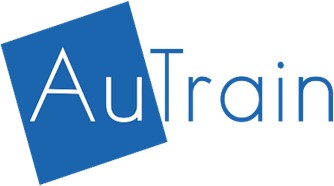 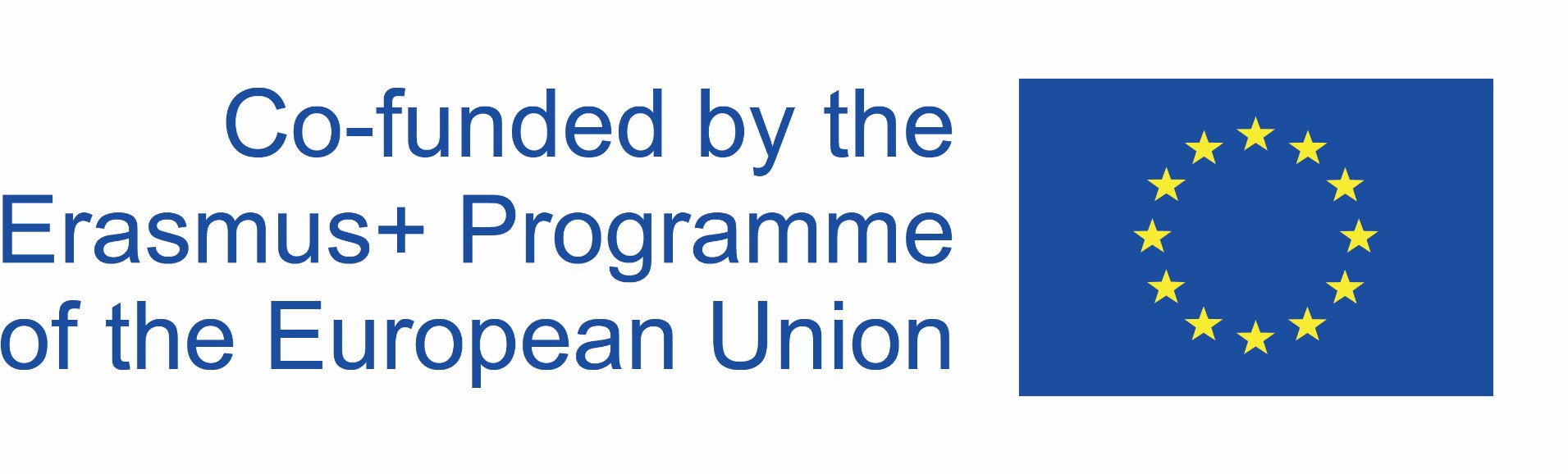 Foglio di lavoroAttività: Applicazione nel mondo reale 3.1Domande per riflettere a casaRiesci a ricordare i problemi più comuni di una persona con ASD?Quali possono essere altri problemi o difficoltà delle persone con ASD nei contesti trattati?Adesso pensa a uno dei contesti trattati, come la scuola, i servizi pubblici o le relazioni. Secondo quello che abbiamo imparato, quali possono essere ulteriori ostacoli per una persona con ASD? Quali possono essere altre idee che contribuiscano alla loro autonomia in tali contesti? Quali sarebbero gli ostacoli per un nuovo dipendente con ASD?